Monday:  I can add and subtract fractions with denominators that are multiples of the same number.How to do this:Challenge 1: + =            + =            + =             + =    What do you notice? Why should this be?    Challenge 2: +  =      +  =      +  =      +  =How can you check your workings out?  How can you prove that you are right?If you got them right, try this:A bag of Lego is made up of  blue bricks and  of red bricks. The rest are yellow bricks. What fraction are yellow bricks?Now can you write your own word problem with fractions in different denominators?TuesdayI can add and subtract fractions with denominators that are multiples of the same number.Challenge 1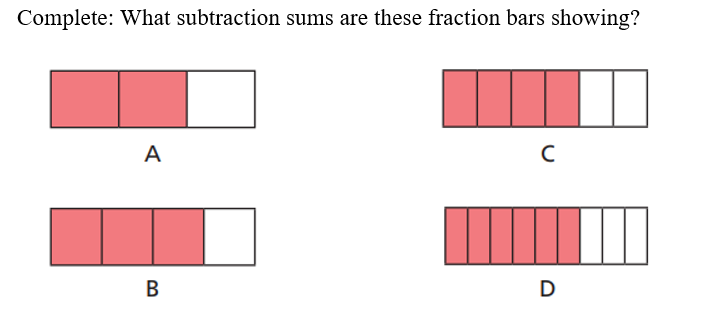 Challenge 2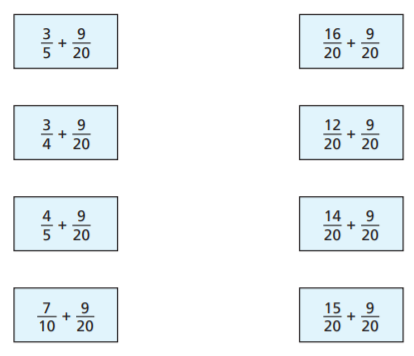 Challenge 3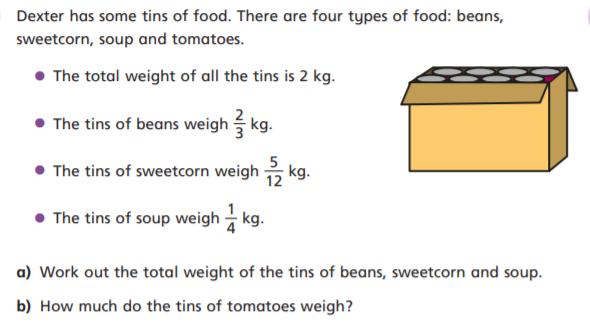 WednesdayI can add and subtract fractions with denominators that are multiples of the same number.Challenge 1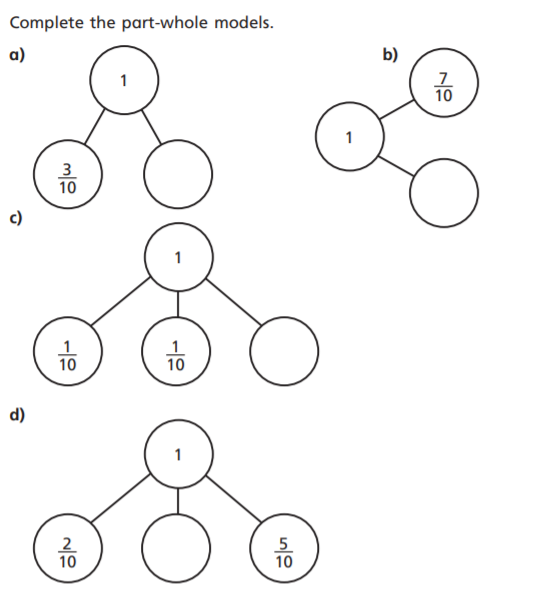 Challenge 2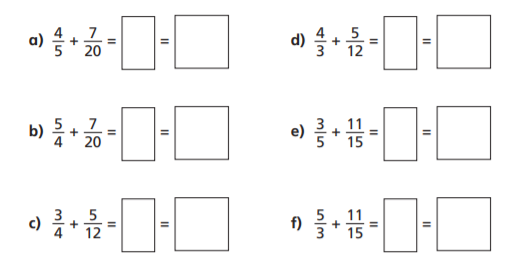 Challenge 3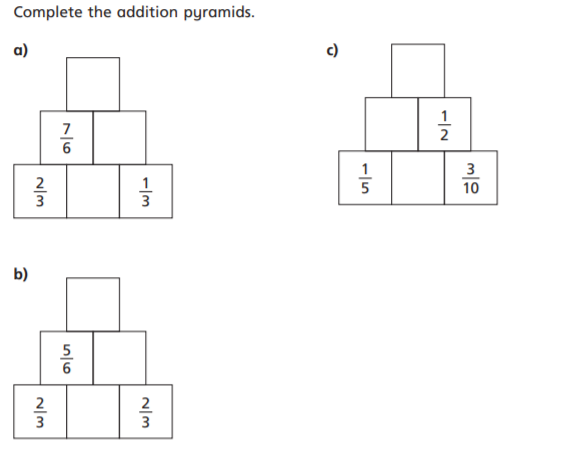 Thursday – times tables challengePlay TT Rockstars or Hit the Button as a warm up game.  Links can be found on the Class 4 webpage.  Now try these:FridayI can add and subtract fractions with denominators that are multiples of the same number.Challenge 1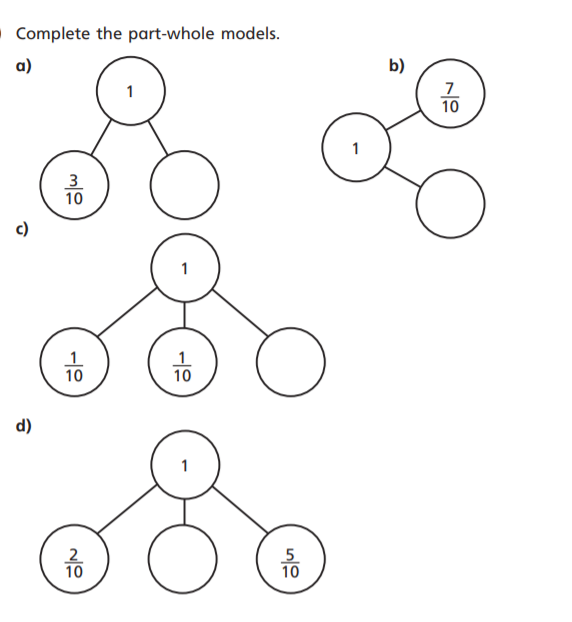 Challenge 2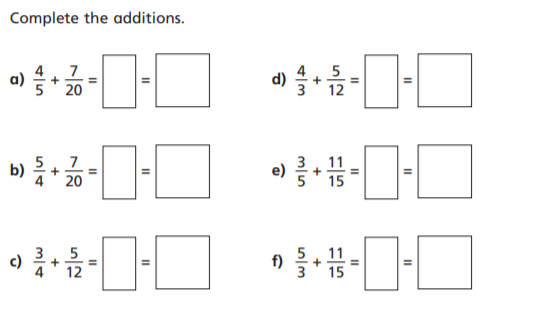 Challenge 3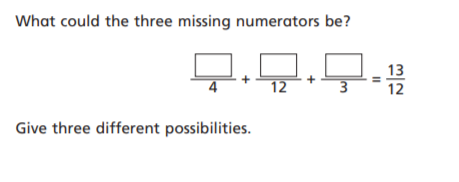 ProblemStep 1: Find a common denominatorStep 2: Add the numeratorsAnswer +  = +  =becomes +  = +  = Top tips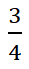 Numerator –Denominator -  Both 4 and 8 are in the 4 times table, so you can multiply the 4 by 2 to give you the same denominators.Remember: whatever you do to the denominator, you have to do to the numerator too. So, 3 x 2 x 6When the denominators are the same, you can add the fractions.Remember: you only add the numerators. The denominators stay the same.Bronze5x and 10x tables3 x 54 x 510 x 58 x 59 x 510 x 105 x 108 x 109 x 1011 x 10Silver7 x tables6 x 760 x 7600 x 76,000 x 760 x 7060 x 700420 divided by 74,200 divided by 742,000 divided by 742,000 divided by 70Gold7x tables with decimals0.6 x 76 x 0.70.6 x 0.70.6 x 700.6 x 7004.2 divided by 74.2 divided by 60.42 divided by 70.42 divided by 64.2 divided by 70